Week 7 Virtual Binder						      Name _______________________ Per ____Sjuts Office Hours: Tuesday-Friday 2:30-3:30 P.M. → https://lps.zoom.us/j/188685904Smith Office Hours: Monday/Wednesday 12:30-1:30 P.M. and Friday 12:00-1:00 P.M → https://lps.zoom.us/j/8246353539Objectives:							Text			Key ConceptsWeek 7 Virtual Binder Objective Work:Objective 5 Tasks:Read Ch 30.2 and use the Properties of Stars slides to supplementComplete Properties of Stars NotesDistanceDescribe how astronomers use parallax to find distance. Insert an image. What limits the use of parallax?What are common units of distance in astronomy? (see objective 7)
MassDescribe how astronomers determine the mass of stars in the binary using binary stars.
How common are binary stars in the Milky Way galaxy? 
Temperature/ColorDescribe two ways a flame is similar to stars.
What color star has more energy?  Less energy?
BrightnessApparent Magnitude – 
Absolute Magnitude –
What is a limiting factor of absolute magnitude?
Luminosity (L) – 
Apparent Brightness (b) – 
Compare and contrast luminosity and apparent brightness. Include units.

Insert an image of a Hertzprung-Russell Diagram. You will use the image to answer the questions below.






What factor affects the color of a star?What factors affect the luminosity of a star?What is the approximate surface temperature of the sun?Is the surface temperature of white dwarf stars higher or lower than red supergiants?List the color of the stars from hottest to coldest:Most of the stars on the HR Diagram are classified as which type of star?What type of star has a high temperature but a low luminosity?What type of star has a low temperature but a high luminosity?
Variable Stars –Cepheid Variables –Nova –
Objective 6 Tasks:Watch the Life and Death of a Star and use Ch 30.3 and the Star Life Cycle slides to supplementComplete the Star Life Cycle PracticeSection One - SequencingThe stages below are not in the right order. Number the stages in the correct order._____   The star begins to run out of fuel and expands into a red giant or red super     	          	giant._____   Stars start out as diffused clouds of gas and dust drifting through space. A single           	one of these clouds is called a nebula_____   What happens next depends on the mass of the star. _____   Heat and pressure build in the core of the protostar until nuclear fusion takes place. _____   The force of gravity pulls a nebula together forming clumps called protostars. _____   Hydrogen atoms are fused together generating an enormous amount of energy igniting the star causing it to shine.
Section Two - VocabularyMatch the word on the left with the definition on the right.____ black dwarf              	e. star left at the core of a planetary nebula____ white dwarf              	g. a red supergiant star explodes ____ nebula                       	c. what a medium-mass star becomes at the end of its life ____ protostar                   	b. a large cloud of gas or dust in space ____ supernova                 	a. exerts such a strong gravitational pull that no light escapes ____ neutron star              	d. the earliest stage of a star ’s life ____ black hole                 	f. the remains of a high mass starSection Three – Understanding Main Ideas - Low Mass Star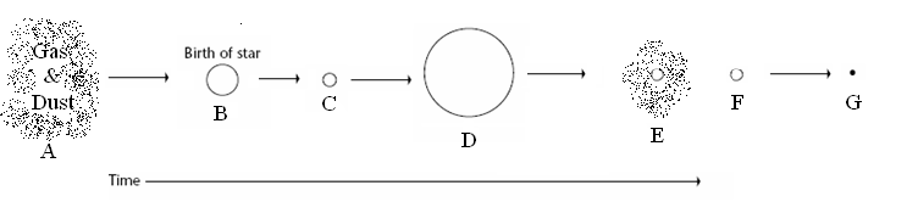 ____ 1. Red giant____ 2. Where fusion begins____ 3. Nebula____ 4. Black dwarf____ 5. The stage the sun is in____ 6. White dwarf____ 7. Planetary NebulaSection Four – Understanding Main Ideas - High Mass Star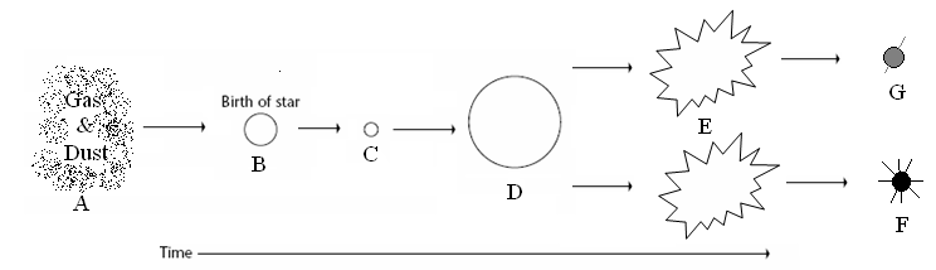 ____ 1. Black Hole____ 2. Supernova____ 3. Protostar____ 4. Gravity causes this to condense into a protostar____ 5.  Main sequence star____ 6. When a star begins to run out of fuel and grows larger____ 7. Neutron starSection Five – Graphic Organizer – Putting it all Together
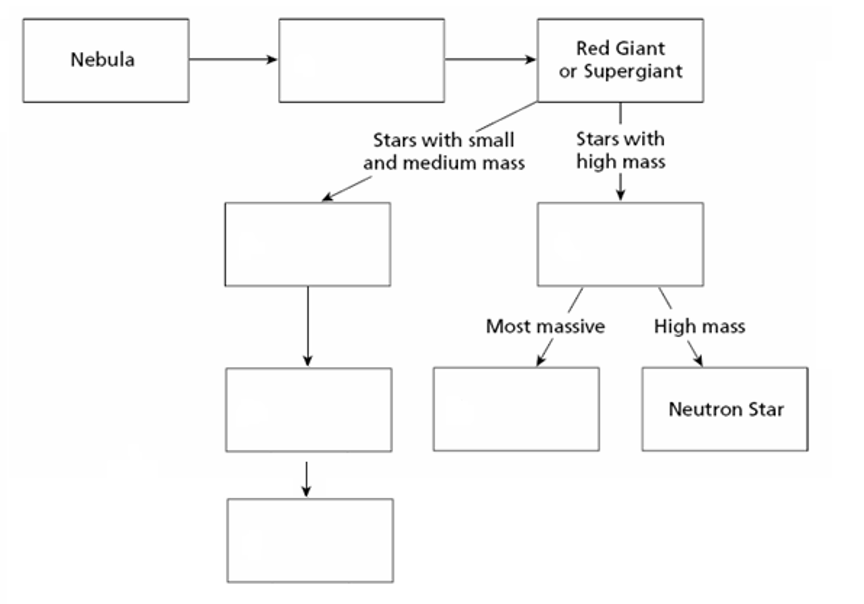 Section Six – Venn Diagram - Compare and Contrast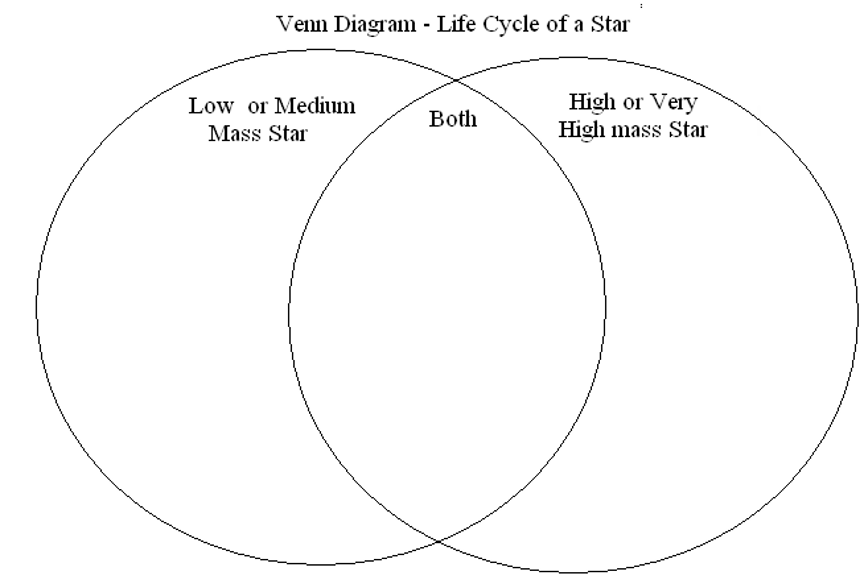 Objective 7 Tasks:Investigate the Scale of the Universe animation. Allow Flash!5. Compare & contrast the properties of different stars. GS 30.2- 30.3 Magnitude, Temperature, Brightness, Luminosity, Mass, Composition, HR Diagramb=L/(4πd2), λT=2.90*10-3 m*K 6. Sequence & summarize the processes in the life cycle of the stars.  GS 30.3  Nebula, Protostar, Main Sequence Star, Red Giant, Super Red Giants, White Dwarf, Black Dwarf, Red Dwarf, Neutron Star, Black Hole, Element formation 7.  Compare relative distances and sizes of astronomical entities.  GS 30.2 Astronomical Unit, Light year, Parsec, Relative distances between/radius of: Planets, Stars, Galaxies, Universe Objective 5:Objective 6:Objective 7:Reflect: What surprised you? What interested you? What was cool? 